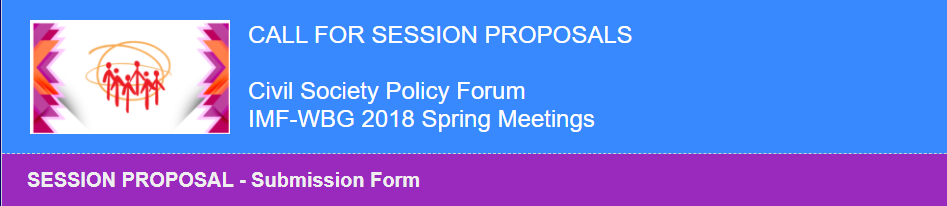 The World Bank and the IMF are pleased to launch a Call for Session Proposals for the 2018 Spring Meetings Civil Society Policy Forum (CSPF) that will take place from Tuesday, April 17 to Friday, April 20, 2018. The call for proposals is open to Civil Society Organizations (CSOs) and CSO networks. 

Please note that we cannot guarantee that every proposal will be accepted. Due to the growing demand for sessions in recent years and space constraints, we ask that each organization sponsor only one session, although you may co-sponsor additional sessions that other organizations are leading. Proposals jointly sponsored with other CSOs - especially from other regions of the world - are highly encouraged!

The purpose of the CSPF is to provide a balanced program with valuable sessions for all participants attending the CSPF. The newly-established CSPF CSO Working Group and the World Bank and IMF review committee will select proposals that contribute to a diverse and comprehensive forum. Close attention will be paid to the thematic relevance of session proposals, and will prioritize sessions that invite debate beyond the focus of one CSO or a single country. The committee may also decide to ask some organizations to refine their proposals and consider merging sessions with other organizations that submitted similar proposals.

Please note that while registration for and participation in the CSPF is free, we would like to remind you that participants - including session organizers and panelists – are responsible for covering their own travel, accommodation and costs while attending the CSPF. 

All proposals, without exception, must be submitted electronically using the online form available here:https://www.surveymonkey.com/r/SM18_CSPF_SessionProposalThe deadline for submitting a session proposal is Friday, March 2, 2018. 

We appreciate your organization's interest in submitting a proposal. Session organizers will be notified if their session has been selected for inclusion in the CSPF, prior to posting the preliminary CSPF program schedule online by Monday, March 26, 2018.

More information is available on the 2018 Spring Meetings Civil Society Policy Forum website.* Asterisk indicates mandatory field in the online form* 1. Contact Details of Primary Session Organizer2. Additional Sponsoring Organizations, if any* 3. Session Title (max 15 words)* 4. Session Objectives (max 75 words)What do you want to achieve with this session?* 5. Session Description (max 150 words)Including what makes it timely and important for Spring Meetings and CSPF attendees  * 6. Session Abstract (max 50 words)If this session proposal is selected, this abstract will appear on the CSPF schedule online and any other promotional materials.* 7. Proposed Session FormatSession slots are limited to 90 minutes and we are looking for formats that invite a lively discussion and engagement (i.e. Lightning talk, interview, roundtable discussion, “shark tank”). While there are limitations to room set up, we will do our best to match availability with individual requests.8. Expected Audience Number9. Proposed Panelists and Moderator:For session effectiveness and to leave enough time for discussion with the audience, it is strongly suggested to have a maximum of four speakers, including the moderator. We understand that this list may still be aspirational at this stage, but please list the panelists and moderators that you would like to approach for your session. Please provide their organization affiliation and email addresses if available. * 10. Will your panel include World Bank and/or IMF representatives?Please select 1 option:11. Is there anything else you would like the Review Committee or the CSPF Working Group to know? (max 100 words)NameJob titleCivil Society OrganizationWebsite and/or Facebook page of the OrganizationCity/TownCountryEmail AddressPhone Number (with country code)123Moderator NameModerator OrganizationModerator EmailPanelist 1NamePanelist 1OrganizationPanelist 1EmailPanelist 2 (if any)NamePanelist 2 (if any)OrganizationPanelist 2 (if any)EmailPanelist 3 (if any)NamePanelist 3 (if any)OrganizationPanelist 3 (if any)EmailPanelist 4 (if any)NamePanelist 4 (if any)OrganizationPanelist 4 (if any)EmailYes, reached out and confirmedYes, reached out but not yet confirmedNo, but we are interested and would like help No